Year OneThis week’s learning: 16th October 2020Spellings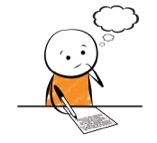 Reading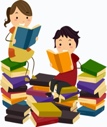 Vocabulary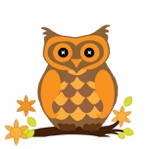 wingkingrainwaitcoatroadtheISaidTheISheBeMeHeWewasLeaky tap – drops of water are coming out of the tap when it is turned off.Uncomfortable – Something is causing a bit of pain. It is not comfy.Exhausted – very tiredFrustrated – feeling upset about somethingAnnoyed – beginning to feel angryMaths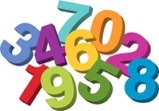 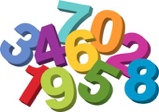 Times Table Rock StarsNumBot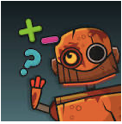 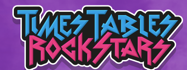 Maths and Topic VocabularyPractice counting from 0 to 20 and 20 to 0.Find 1 more than numbers to 10 or 20. Use counters, buttons, beans etc if you need some help.Colour in a smile each time you practise.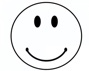 More – a greater or bigger amount. The number or amount gets bigger.Less – a smaller or fewer amount. The number or amount gets fewer.Rough – a surface with bumps or holes that is unevenSmooth - a surface that is not rough.